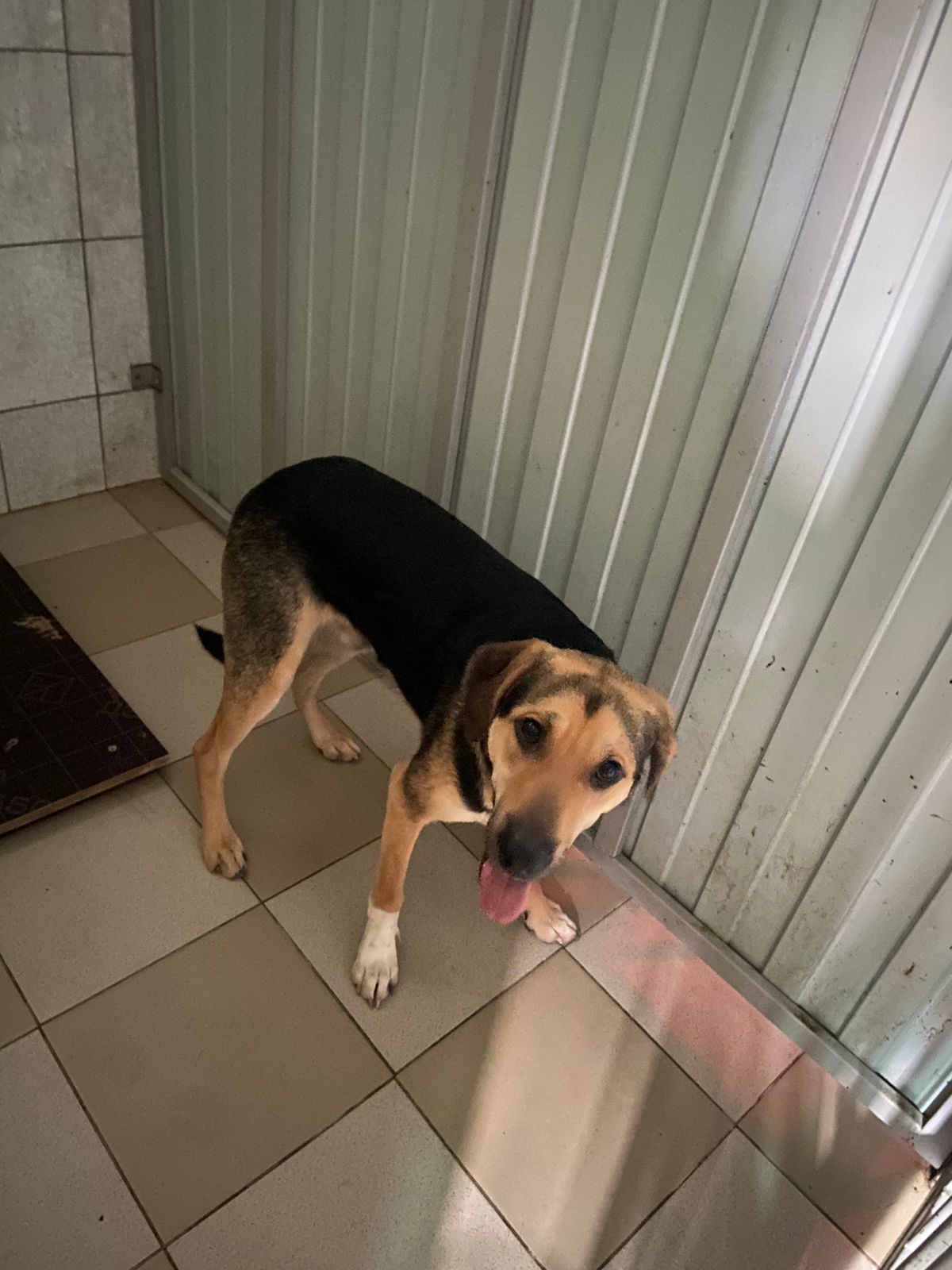 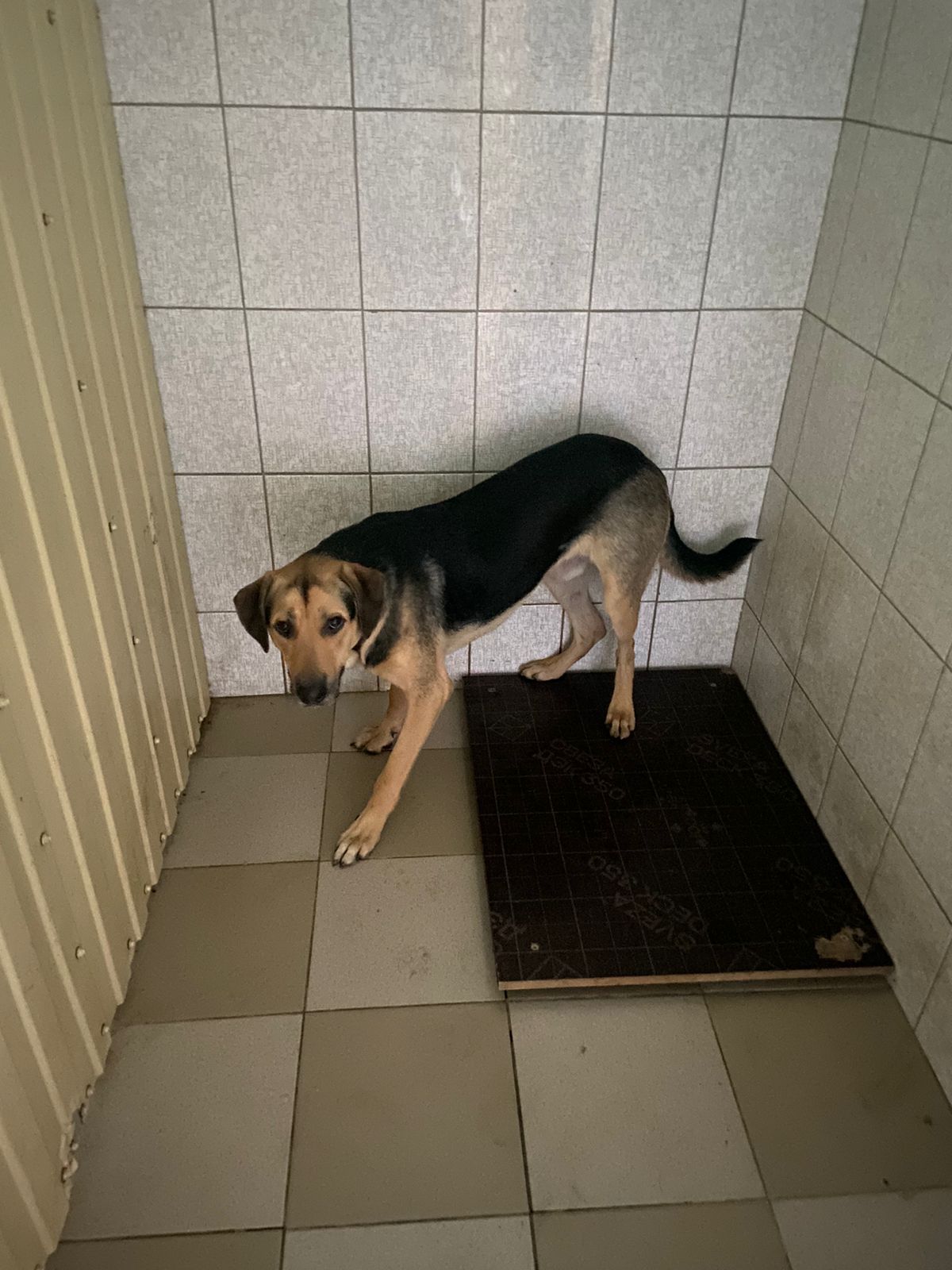 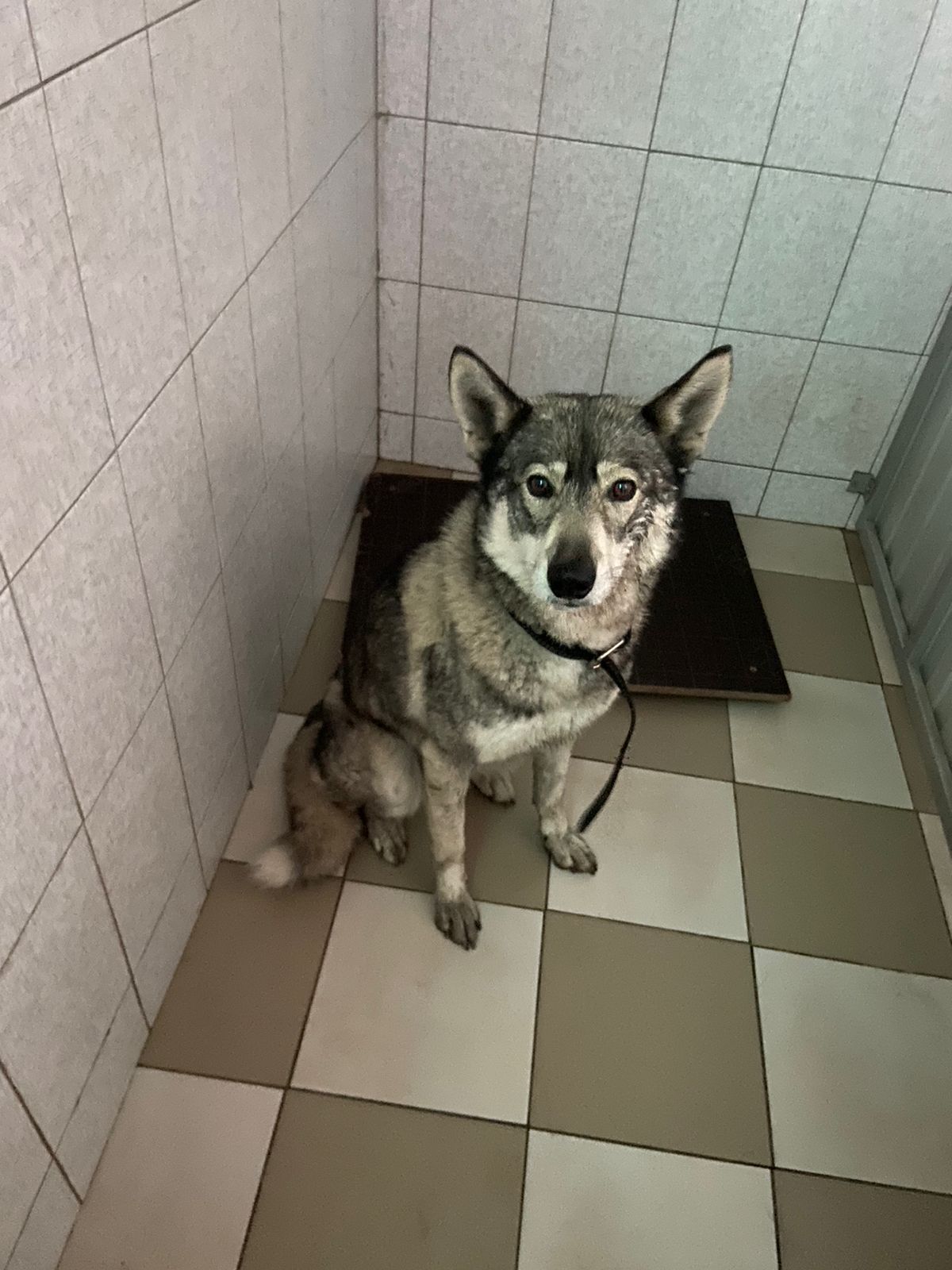 № 485Отловлено: 11.08.2023ул. Пермская 3Заявка №970Вид: собакаПорода/пол: беспородная, кобель.Окрас: черно-рыжийВозраст: 8 месВес: 15 кгРост: 41 см в холкеПриметы: нетОсобенности поведения: ИН: Вакцинация: Кастрация: Вет. паспорт: нет№ 486Отловлено: 11.08.2023ул. Пермская 3Заявка №970Вид: собакаПорода/пол: беспородная, кобель.Окрас: черно-рыжийВозраст: 8 месВес: 15 кгРост: 41 см в холкеПриметы: нетОсобенности поведения: ИН: Вакцинация: Кастрация: Вет. паспорт: нет№ 487Отловлено: 11.08.2023пер. КлубничныйЗаявка №962Вид: собакаПорода/пол: беспородная, кобель.Окрас: бело-серыйВозраст: 2 годаВес: 23 кгРост: 47 см в холкеПриметы: нетОсобенности поведения: ИН: Вакцинация: Кастрация: Вет. паспорт: нет